Di verbalmente o mentalmente y visualiza tu intención de conectarte con los Arcángeles y las fuerzas superiores del universo. Mientras hagas esto, visualízate en una esfera sin limites de de luz blanca brillante.Pon tus manos en oración y di:En el nombre del Shaddai el paraíso celestial, y por el poder de los arcángeles, ángeles, espíritus, poderes e inteligencias de la luz, yo invoco el poder milagroso del más santo nombre de dios, el Samech Aleph Lamed uno de los 72 nombres de dios, así que puedo conectarme con la esfera de abundancia financiera.Ora sinceramente y humildemente para que desde ahora en tu vida seas bendecido por el ángel de la abundancia financiera y el serafín Orioel.  “Yo pido que mi conexión con el espíritu me lleve más cerca de lo que debe ser con mi plan divino y mis dones en la tierra sean manifestados, que todos los obstáculos sean removidos y activada mi energía vital en armonía con la madre tierra y recibir sus bendiciones. Quiero ofrecer mi gratitud a todos los seres de luz por poder disponer de estas energías maravillosas sobre mí” Entonces el “Samech Aleph Lamed” debe repetirse claramente y despacio en un total de 9 veces y conectarse con la esfera de abundancia económica. Visualízala lo más clara que te sea posible con aceptación, fe, y gratitud sincera. Si la oración ha sido sincera, puedes tener sensaciones de gozo y luz moviéndose a través de ti.Lee y visualiza las letras hebreas de derecha a izquierda y continua la meditación en un estado de gozo de abundancia financiera.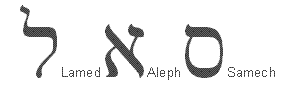 State verbally, and mentally visualise your intention to connect to the archangels and higher forces of the universe. While doing this, visualise yourself being surrounded by a limitless sphere of bright white light.Bring your hands together and say as follows:In the name of The Almighty El Shaddai, and by the power of the archangels, angels, spirits, powers and intelligences of light, I invoke the miraculous power of The Most Holy name of God, The Samech Aleph Lamed (one of The 72 Names Of God) so that I may connect to the sphere of financial abundance.I pray sincerely and humbly that from now on my life will be blessed by the angels of financial abundance. I pray that my connection to spirit may be made strong and that each and every day will bring me closer to The Almighty. I wish to offer my sincere gratitude to The Almighty for bestowing these wonderful blessings upon me.At this stage The Sacred Name Of God ‘Samech Aleph Lamed’ should be verbally repeated clearly and slowly a total of nine times and whilst doing so, ones thoughts should be focussed on connection to the sphere and blessings of financial abundance. One should visualise as clearly as possible an actual state of personal financial abundance with acceptance, faith and sincere gratitude. If the prayer and visualisation is being performed correctly you may experience sensations of joy and light energy moving through you.While saying ‘Samech Aleph Lamed’ each of the component Hebrew letters which make up the name of God should be visualised. Hebrew letters are read from right to left, so the first letter Samech is the letter on the right.read or scan the letters from right to left and pronounce as ‘Samech Aleph Lamed’When the prayer is complete you may remain in a peaceful and quiet state of mind and continue the meditation aspect of the prayer by visualising a joyous state of financial abundance.